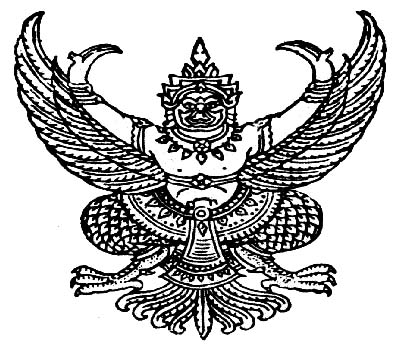 ประกาศองค์การบริหารส่วนตำบลทอนหงส์เรื่อง  รายชื่อผู้ผ่านการคัดเลือกกรณีมีเหตุพิเศษไม่ต้องสอบแข่งขันสำหรับหัวหน้าศูนย์พัฒนาเด็กเล็กและครูผู้ดูแลเด็กเพื่อบรรจุและแต่งตั้งเป็นพนักงานครูองค์การบริหารส่วนตำบล ตำแหน่ง ครูผู้ดูแลเด็ก (อันดับครูผู้ช่วย) สังกัดศูนย์พัฒนาเด็กบ้านเก้ากอองค์การบริหารส่วนตำบลทอนหงส์   อำเภอพรหมคีรี  จังหวัดนครศรีธรรมราช---------------------------------------		ตามที่องค์การบริหารส่วนตำบลทอนหงส์  ประกาศรับสมัครคัดเลือกกรณีมีเหตุพิเศษไม่ต้องสอบแข่งขันสำหรับหัวหน้าศูนย์พัฒนาเด็กเล็กและครูผู้ดูแลเด็กเพื่อบรรจุและแต่งตั้งเป็นพนักงานครูองค์การบริหารส่วนตำบล  ตำแหน่ง  ครูผู้ดูแลเด็ก (อันดับครูผู้ช่วย)  อัตราเงินเดือน  15,800.- บาท  จำนวน  1  อัตรา  สังกัดในศูนย์พัฒนาเด็กเล็กบ้านเก้ากอ  ขององค์การบริหารส่วนตำบลทอนหงส์  ลงวันที่  22  ตุลาคม  2557  โดยคณะกรรมการคัดเลือกกรณีมีเหตุพิเศษไม่ต้องสอบแข่งขันสำหรับหัวหน้าศูนย์พัฒนาเด็กเล็กและครูผู้ดูแลเด็ก  เพื่อบรรจุและแต่งตั้งเป็นพนักงานครูองค์การบริหารส่วนตำบล ตำแหน่ง ครูผู้ดูแลเด็กได้ประเมินผลความเหมาะสมกับตำแหน่ง และสอบสัมภาษณ์ตามหลักเกณฑ์ฯ เป็นที่เรียบร้อยแล้ว  เมื่อวันที่  26  พฤศจิกายน  2557  นั้น      	องค์การบริหารส่วนตำบลทอนหงส์ จึงขอประกาศรายชื่อผู้ผ่านการคัดเลือกกรณีพิเศษไม่ต้องสอบแข่งขันสำหรับหัวหน้าศูนย์พัฒนาเด็กเล็กและครูผู้ดูแลเด็กเพื่อบรรจุและแต่งตั้งเป็นพนักงานครูองค์การบริหารส่วนตำบล ตำแหน่ง  ครูผู้ดูแลเด็ก (อันดับครูผู้ช่วย)  สังกัดศูนย์พัฒนาเด็กเล็กบ้านเก้ากอ สังกัดองค์การบริหารส่วนตำบลทอนหงส์  ดังนี้องค์การบริหารส่วนตำบลทอนหงส์  จะขึ้นบัญชีผู้ผ่านการคัดเลือกได้ไว้จำนวน  2  ปี  และจะเรียกผู้สอบคัดเลือกได้มารายงานตัวเพื่อเพื่อบรรจุและแต่งตั้งเป็นพนักงานครูองค์การบริหารส่วนตำบล ตำแหน่ง  ครูผู้ดูแลเด็ก (อันดับครูผู้ช่วย) สังกัดศูนย์พัฒนาเด็กเล็กบ้านเก้ากอ องค์การบริหารส่วนตำบลทอนหงส์ อำเภอพรหมคีรี  จังหวัดนครศรีธรรมราช  ต่อเมื่อได้รับความเห็นชอบจากคณะกรรมการพนักงานส่วนตำบล จังหวัดนครศรีธรรมราชแล้ว ทั้งนี้จะแจ้งให้ผู้ผ่านการคัดเลือกทราบในโอกาสต่อไป  	จึงประกาศมาให้ทราบโดยทั่วกัน			ประกาศ  ณ  วันที่        เดือน  พฤศจิกายน  พ.ศ. 2557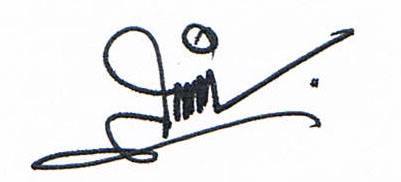 					       	       (นายสันติ      ศรีเมือง)				                   นายกองค์การบริหารส่วนตำบลทอนหงส์ลำดับที่ชื่อ - สกุลตำแหน่งสังกัดหมายเหตุ1นางกัญญา รักขพันธ์พนักงานจ้างตามภารกิจ(ผู้ช่วยครูผู้ดูแลเด็ก)ศูนย์พัฒนาเด็กเล็กบ้านในเขียว 22นางจินตนา  รองพินิจพนักงานจ้างตามภารกิจ(ผช.หน.ศพด.บ้านเก้ากอ)ศูนย์พัฒนาเด็กเล็กบ้านเก้ากอ